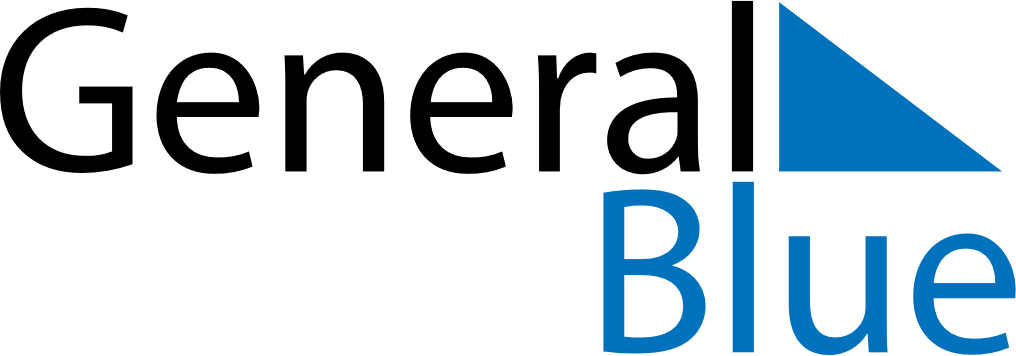 2022 - Q2Bahrain 2022 - Q2Bahrain 2022 - Q2Bahrain 2022 - Q2Bahrain 2022 - Q2Bahrain 2022 - Q2Bahrain AprilSUNMONTUEWEDTHUFRISATApril12April3456789April10111213141516April17181920212223April24252627282930AprilMaySUNMONTUEWEDTHUFRISATMay1234567May891011121314May15161718192021May22232425262728May293031MayJuneSUNMONTUEWEDTHUFRISATJune1234June567891011June12131415161718June19202122232425June2627282930JuneMay 1: Labour DayMay 2: End of Ramadan (Eid al-Fitr)